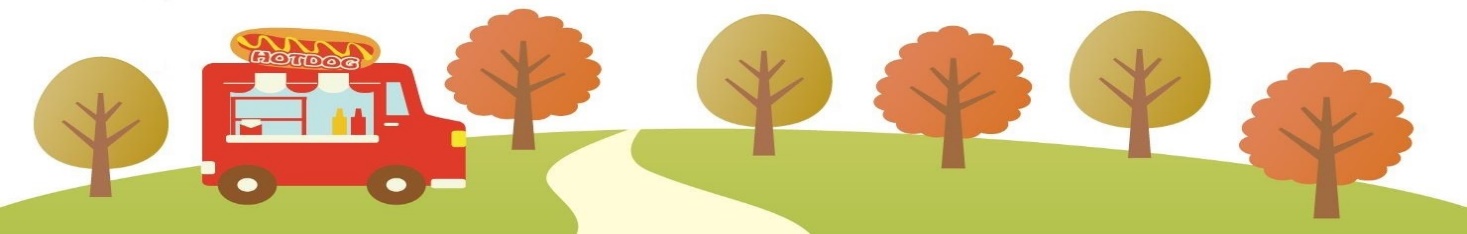 　　　　　　　　　～星と空と音楽と～11月7日（日）タイムスケジュール１１：００　　ねっちぼっち　ライブ　　　　　　　　　　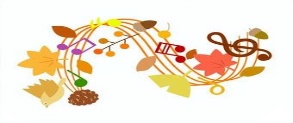 　　　　　　　終演後、CDをご購入いただいたお客様に、ねっちぼっちさんがサインをして下さる特典会がございます！１１：３０　　抽選会（整理券必要　1０：50頃から配布予定）　　　　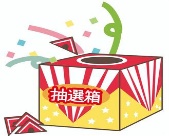 配布はライブ会場前にて　先着60名まで）
　　　　　　アイス　や　ぼくじょうプリンが抽選で当たります！参加無料です
　　　　　　参加資格は、整理券を持っていること、ねっちぼっちのライブを見てくださった方に限ります
　　　　　　抽会は、ねっちぼっちさんのサイン会終了後まで行います
　　　　　　ねっちぼっちさんのファンのかたもぜひ参加ください～１２：３０　　ねっちぼっち　ライブ　　　　　　　　　　　　　　　　　　　　　　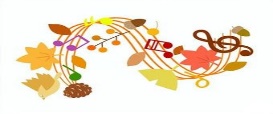 　　　　　　終演後、CDをご購入いただいたお客様に、ねっちぼっちさんが
　　　　　　　サインをして下さる特典会がございます！
　１２：５０　　パン工房試食会　　　　　　　　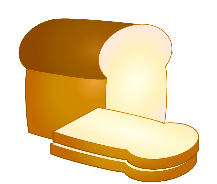 （整理券必要　　12：２０分頃配布予定配布はライブ会場前にて　先着）　　　　　　　　　来年春にオープン予定の　ぼくじょうパン工房の　オリジナルパンを
　　　　　　　　　ご試食いただけます。ご参加には整理券が必要です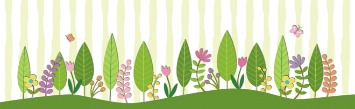 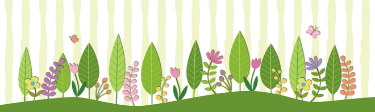 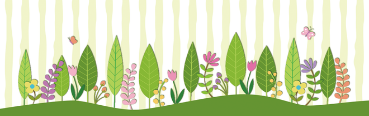 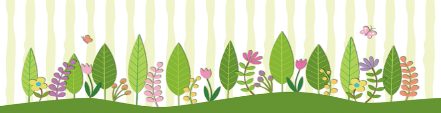 